6.	Využívání vybraných manažerských informačních systémů ERP (Enterprise Resource Planning) je manažerský informační systém/aplikace, jež integruje a automatizuje velké množství procesů souvisejících s produkčními činnostmi firmy (typicky výrobu, logistiku, skladování, prodeje, fakturaci, účetnictví apod.). ERP tak umožňuje přístup k aktualizovaným údajům pomocí jednotné provázané databáze.CRM (Customer Relationship Management) je manažerský systém používaný pro správu a využití informací o zákaznících (koordinaci vztahu firmy se zákazníky). Tento systém umožňuje sběr, integraci, zpracování a analýzu informací o zákaznících.SCM (Supply Chain Management) je informační systém firmy nebo aplikace umožňující řízení celého dodavatelsko-odběratelského řetězce v reálném čase.Hlavní zjištěníSoftwarovou aplikaci ERP určenou ke sdílení informací mezi různými produkčními oblastmi používalo v lednu 2017 v České republice 28 % ekonomických subjektů s více než 10 zaměstnanci. Tento informační systém využívají výrazně častěji velké firmy než malé (více než 77 % velkých, pětina malých). Z odvětví používají ERP především firmy působící v IT (45 %) a také ve velkoobchodě (44 %).CRM, informační systém určený primárně vedení firmy, sloužící především pro sběr a vyhodnocování informací o zákaznících, využívalo ve stejném roce 21 % podniků. Stejně jako v případě systému ERP využívají i CRM výrazně častěji velké firmy než malé (více než 46 % velkých, 17 % malých). Systém pro správu a využití informací o zákaznících používá více než polovina IT firem a telekomunikačních společností.Bezmála pětina firem (18 %) využívá systém CRM k získávání, ukládání a zpřístupňování informací o zákaznících pro ostatní funkční oblasti firmy. Dalších 16 % subjektů využívá tento systém k analyzování dat o zákaznících, např. pro stanovení cenové politiky a slev nebo pro určení vhodného způsobu komunikace a propagace pro určité skupiny zákazníků. Analyzování dat o zákaznících využívaly v lednu 2017 nejčastěji telekomunikační firmy a subjekty působící v IT sektoru, v obou zmíněných odvětvích téměř 45 %. Téměř 70 % firem nevyužívalo v lednu 2017 ani systém ERP ani CRM. Jsou to především malé subjekty a firmy působící ve stravování a pohostinství, stavebnictví, dopravě a skladování, maloobchodě, ubytování, činnostech v oblasti nemovitostí a v ostatních administrativních činnostech. Důvodem mohou být velmi vysoké pořizovací náklady na tyto systémy.  Aplikaci resp. systém SCM využíval na začátku letošního roku jen zlomek podniků (2,4 %), více opět velké subjekty (v lednu 2017 desetina velkých, necelá 2 % malých firem). Nejčastěji tento integrovaný informační systém k řízení dodavatelsko-odběratelských řetězců využívaly v lednu 2017 firmy působící v obchodě (10 %) a dále ve vybraných odvětvích zpracovatelského průmyslu, především ve výrobě automobilů, počítačů, elektronických a optických přístrojů a také elektrických zařízení a strojů.Graf 6.1: Používání aplikací ERP, CRM a SCM firmami v ČR 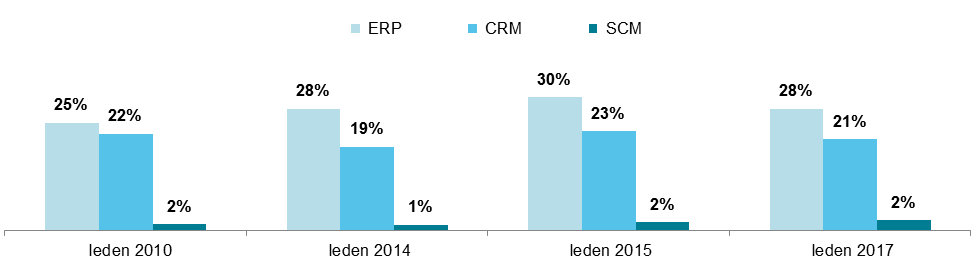 podíl na celkovém počtu firem v daných letech Tab. 6.1: Firmy v ČR používající vybrané manažerské informační systémy, leden 2017Pozn.: tečky v tabulce značí nespolehlivé údaje (velmi malý počet firem v daných odvětvích)podíl na celkovém počtu firem v dané velikostní a odvětvové skupině (v %) Graf 6.2: Používání systémů ERP a CRM firmami v ČR podle odvětví, leden 2017podíl na celkovém počtu firem v dané velikostní a odvětvové skupině Zdroj: Český statistický úřad 2017 firmy používající ERP firmy používající CRM firmy používající CRM firmy používající CRM firmy používající SCMfirmy používající ERP celkemk získání a dalšímu zpřístupnění informací o zákaznících k analyzování dat o zákaznících firmy používající SCMFirmy celkem (10+)27,7 20,8 18,1 16,4 2,4 Velikost firmy  10–49 zaměstnanců19,7 16,6 14,3 12,9 1,7   50–249 zaměstnanců53,0 34,3 30,4 27,7 4,3   250 a více zaměstnanců77,4 45,7 38,9 35,8 9,2 Odvětví (ekonomická činnost)  Zpracovatelský průmysl36,6 22,1 19,2 17,2 2,8   Výroba a rozvod energie, plynu, tepla25,4 21,5 16,1 13,7 0,9   Stavebnictví14,8 8,7 7,3 6,8 1,1   Obchod a opravy motorových vozidel35,0 32,5 28,5 28,1 10,4   Velkoobchod44,1 34,3 31,6 28,3 2,3   Maloobchod19,6 16,6 13,7 14,8 3,3   Doprava a skladování14,1 10,7 9,4 6,7 3,3   Ubytování20,2 18,4 13,2 13,7 1,2   Stravování a pohostinství5,9 3,7 2,2 3,3 0,5   Činnosti cestovních agentur a kanceláří24,1 26,4 20,6 19,8 .  Audiovizuální činnosti; vydavatelství32,1 45,6 36,0 33,4 .  Telekomunikační činnosti37,4 56,1 52,4 44,5 .  Činnosti v oblasti IT44,6 58,8 51,8 43,7 1,8   Činnosti v oblasti nemovitostí19,2 12,4 9,9 6,9 .  Profesní, vědecké a technické činnosti24,0 24,4 21,6 20,9 1,8   Ostatní administrativní a podpůrné činnosti18,7 13,4 11,4 8,9 1,4 